Муниципальное автономное общеобразовательное учреждение «Средняя общеобразовательная школа № 1» города Когалыма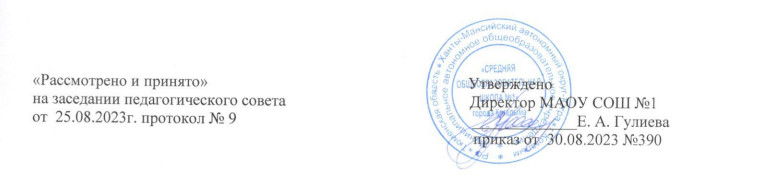 Дополнительная образовательная общеразвивающая программа«Умелые руки»направленность: художественнаяУровень: базовыйВозраст обучающихся: 11-13 летСрок реализации: 1 годСоставитель:Агапов Александр Сергеевич,учитель технологииг. Когалым, 2023Пояснительная запискаНормативно-правовые основания разработки Программы федеральный закон от 29.12.2012 № 273 «Об образовании в Российской Федерации»; приказ Минпросвещения России от 09.11.2018 № 196 «Об утверждении порядка организации и осуществления образовательной деятельности по дополнительным общеобразовательным программам»; Концепция развития дополнительного образования, утвержденная распоряжением правительства Российской Федерации детей от 04.09.2014 № 1726-р;Санитарно-эпидемиологические требования к устройству, содержанию и организации режима работы образовательных организаций дополнительного образования детей (Санитарно-эпидемиологические правила и нормативы СанПиН 2.4.4.3172-14); письмо Министерства образования и науки Российской Федерации от 18.11.2015 № 09-3242 «О направлении информации» (вместе с «Методическими рекомендациями по проектированию дополнительных общеразвивающих программ (включая разноуровневые программы)».Актуальность программы. Программа актуальна, поскольку является комплексной, вариативной, предполагает формирование ценностных эстетических ориентиров, художественно-эстетической оценки и овладение основами творческой деятельности. Она дает возможность каждому ребенку реально открывать для себя волшебный мир декоративно-прикладного искусства, проявить и реализовать свои творческие способностиНовизна и образовательная область: Приоритетная роль образовательной области «Технология» заключается в подготовке учащихся к преобразовательной деятельности, жизненному и профессиональному самоопределению и адаптации к новым социально-экономическим условиям.В основу организации образовательного процесса положены следующие подходы и технологии: технологии полного усвоения; технология модульного обучения, технология проблемного обучения (авторы А.М. Матюшкин, И.Я. Ленер, М.И. Махмутов); технология поэтапного формирования знаний (автор П.Я. Гальперин); технология «имитационные игры»; компетентностный подход; деятельностный подход; технология творческого обучения. Данные технологии вовлекают каждого обучающегося в процесс само- и соуправления своим развитием;способствуют раскрепощению в каждом обучающемся творческого потенциала и развитию его потребностей и способностей в преобразовании окружающей действительности и самого себя; пробуждают деятельное начало, пронизывающее все формы работы с детьми, которое позволяет строить образовательный процесс в форме диалога и творчески как для учителя, так и для ученика. Формы организации учебного процесса: индивидуальные, групповые, индивидуально-групповые, парные, коллективные, фронтальные, классные и внеклассные.Типы уроков по видам деятельности:Урок постановки учебной задачи;Урок решения учебной задачи;Урок моделирования и преобразования модели;Урок решения частных задач с применением открытого способа;Урок контроля и оценки.Типы уроков по целеполаганию:Уроки «открытия» нового знания;Уроки отработки умений и рефлексии;Уроки общеметодологической направленности;Уроки развивающего контроля.Используемые методы обучения:Методы мотивации учебной деятельности:Создание проблемной ситуации (удивления, сомнения, затруднения в выполнении действий, затруднения в интерпретации фактов), создание ситуаций занимательности, создание ситуации неопределенности и др.Методы организации и осуществления учебно-познавательной деятельности:
Рассказ, беседа, иллюстрация, познавательная (ролевая и имитационная) игра, исследование и др.Методы формирования новых умений:метод проектов, кейс-метод (решение ситуационных задач), мозговой штурм (решение нестандартных задач), самостоятельная работа, практикум, игра (дидактическая, деловая, ролевая, имитационная).Методы обобщения и систематизации изученного:• Кодирование информации: создание схем, таблиц.• Декодирование информации: чтение схем, таблиц и др.Методы контроля результатов обучения:• Устные: опрос (индивидуальный, фронтальный, выборочный, перекрестный), беседа и др.• Практические: создание материального продукта, творческого или выполненного по образцу, алгоритму (изделие, модель, рисунок, схема), демонстрация действий и операций и др.• Машинные: тест.Приоритетными методами обучения являются практические работы, выполнение творческих проектов. Общая характеристикаВ первую очередь – это достижение личностных и метапредметных результатов. В ходе которой обучающийся не только и даже не столько должен узнать, сколько научиться действовать, чувствовать, принимать решения и др.Обучение строится на основе освоения конкретных процессов преобразования и использования материалов и энергии, информации, объектов природной и социальной среды.Программой предусмотрено изучение необходимых теоретических сведений, их содержание согласовывается с характером практических работ по каждой теме. На практическую часть отводится не менее 70% общего объема времени. Темпы освоения программы и практические результаты каждого учащегося зависят от первичной подготовки и уровня творческого потенциала, поэтому являются индивидуальными показателями.Чередование различных технологий декоративно-прикладного творчества помогает самоопределению обучающегося в том или ином виде деятельности, способствуя наилучшей реализации в одном (или нескольких) из них. Разнообразие видов деятельности помогает расширить круг творческих интересов обучающихся. Освоив различные технологии, обучающиеся получат возможность комбинировать их, создавая уникальные продукты творчества. Вариативность практических занятий позволяет проявить творческие способности также в процессе репродуктивной деятельности. Интерес поддерживается возможностью практического применения умений и навыков (создание сувениров, подарков к праздникам и т.д.). В плане работы кружка предусматривается посещение музеев, выставок с последующим обсуждением увиденного.Предоставляет возможность обучающимся войти в мир искусственной, созданной людьми технике и технологии называемой техносферой и являющейся главной составляющей окружающей человека действительности. Из всего многообразия видов творчества декоративно–прикладное творчество является самым популярным. Оно непосредственно связано с повседневным окружением человека и призвано эстетически формировать, оформлять быт людей и среду их обитания. Оглянувшись вокруг, можно заметить, что предметы декоративно – прикладного искусства вносят красоту в обстановку дома, на работе и в общественных местах. Простые и красивые, часто высокохудожественные, изделия народных умельцев, а также желание узнать их назначение, учат детей видеть и любить природу и людей, ценить традиции родных мест, уважать труд. Они формируют у ребенка эстетическое восприятие мира, передают детям представления народа о красоте, добре, зле, предначертании человека. Кроме того, общее увлечение  родителей и детей любым видом декоративно–прикладного творчества воспитывает у детей чувство своей значимости и взаимопомощи, нужности старших и младших друг другу, сплачивает и укрепляет семью. Осмыслить все вышесказанное помогают занятия художественной обработки древесины.Цели программы:Ознакомление обучающихся с культурными традициями предков, формирование у детей основ целостной эстетической культуры и толерантности через познание народных традиций.Воспитание способности осмысления ребенком роли и значения традиций в жизни народа, в быту и в повседневной жизни.Формирование у подрастающего поколения бережного отношения к культурному наследию, к истории и традициям России, уважения к людям труда.Самопознание ребенком своей личности и своих творческих способностей и возможностей.Обеспечение условий для творческой активности, саморазвития и  самореализации учащихся.Создание предпосылок для изучения обучающимися основ декоративно-прикладного творчества посредством знакомства с разными технологиями художественно-прикладных работ (выжигание, выпиливание лобзиком, резьба).Содействие жизненному самоопределению учащихся.Овладение теоретическими знаниями и практическими навыками работы с различными материалами, направленными на воспитание художественно-эстетического вкуса.Задачи:                                                                                                                Обучающие:Познакомить воспитанников с историей и современными направлениями развития декоративно-прикладного творчества.  Научить детей владеть различными техниками работы с материалами, инструментами и приспособлениями, необходимыми в работе. Обучить технологиям различных видов декоративно-прикладного творчества.Воспитательные:Приобщить учащихся к системе культурных ценностей, отражающих богатство общечеловеческой культуры, в том числе и отечественной; формировать потребность в высоких культурных и духовных ценностях и их дальнейшем обогащении. Побуждать к овладению основами нравственного поведения и нормами гуманистической морали: доброты, взаимопонимания, милосердия, веры в созидательные способности человека, терпимости по отношению к людям, культуры общения, интеллигентности как высшей меры воспитанности. Способствовать развитию внутренней свободы ребенка, способности к объективной самооценке и самореализации поведения, чувства собственного достоинства, самоуважения. Воспитывать уважительное отношение между членами коллектива в совместной творческой деятельности. Развивать потребность к творческому труду, стремление преодолевать трудности, добиваться успешного достижения поставленных целей.                                                                                  Развивающие:Развивать природные задатки, творческий потенциал каждого ребенка; фантазию, наблюдательность. Развивать образное и пространственное мышление, память, воображение, внимание. Развивать положительные эмоции и волевые качества. Развивать моторику рук, глазомер.Мотивационные:                                                                                                           Создавать комфортную обстановку на занятиях, а также атмосферу доброжелательности и сотрудничества.                                                                 Социально-педагогические:                                                                                                  Формирование общественной активности. Реализация в социуме.                                         Программа кружка дополнительного образования «Умелые руки» по целевой направленности является прикладной. По содержательной направленности - художественно-эстетической .Описание места в учебном планеПредлагаемая программа по различным видам декоративно-прикладного искусства предназначена для обучения детей 11-13 лет. Программа рассчитана на 1 учебный год. Общий объем реализации – 68 часов,  34 занятия по 2 часа 1 раз  в неделю (34 учебных недели). В программе органически сочетаются разнообразные досуговые и образовательные формы деятельности. Наполняемость группы – 15-30 человек.Связь программы со смежными дисциплинамиОбучение предполагает широкое использование межпредметных связей с курсами:Алгебра и геометрия (при проведении расчетных операций и графических построений);Химия (при изучении свойств конструкционных материалов) ;Физика (при изучении механических характеристик материалов, устройства и принципов работы машин, механизмов  приборов, видов современных технологий); История и искусство (при изучении  технологий художественно прикладной обработки материалов);Естественнонаучного и эстетического циклов (при изучении истории развития науки, техники, искусства); Информатики и ИКТ (представление своего продукта в виде презентаций, графических изображений).В рабочую программу включён региональный компонент: тема: «Народные ремесла и промыслы народа ханты.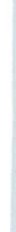 Рабочая программа предусматривает привлечения социальных партнеров: родителей (помощь в организации и сотрудничество с детьми), детского сада «Березка» (изготовление мелких поделок),музейно-выставочный центр (участие в ежегодных выставках декоративно-прикладного творчества).Ценностные ориентиры содержания.Цели и задачи  в школе предусматривают формирование у обучающихся общих учебных умений и навыков, универсальных способов деятельности и ключевых компетенций. В результате работы обучающиеся получат возможность выполнять по установленным нормативам  различные трудовые операции и работы и использовать приобретенные знания и умения в практической деятельности и в повседневной жизни. При выполнении творческих работ, проектов формируется умение определять адекватные способы решения учебной задачи на основе заданных алгоритмов, комбинировать известные алгоритмы деятельности в ситуациях, не предполагающих стандартное применение одного из них, мотивированно отказываться от образца деятельности, искать оригинальные решенияОбщеучебные умения, навыки и способы деятельности                             Рабочая программа предусматривает формирование у обучающихся общеучебных умений и навыков, универсальных способов деятельности и ключевых компетенций. В рамках познавательной деятельности изучение технологии способствует закреплению умения разделять процессы на этапы, звенья, выделять характерные причинно-следственные связи, определять структуру объекта познания, значимые функциональные связи и отношения между частями целого, сравнивать, сопоставлять, классифицировать, ранжировать объекты по одному или нескольким предложенным основаниям, критериям. При выполнении творческих работ, проектов формируется умение определять адекватные способы решения учебной задачи на основе заданных алгоритмов, комбинировать известные алгоритмы деятельности в ситуациях, не предполагающих стандартное применение одного из них, мотивированно отказываться от образца деятельности, искать оригинальные решения. Учебный план.Содержание учебного материала1. Вводное занятие (1 час). Общие сведения о творческом кружке, об организации работы коллектива, о технике безопасного труда при работе с различными инструментами, о программе кружка на предстоящий учебный год.2. Выпиливание лобзиком (24 часа). Традиционные виды декоративно – прикладного творчества и народных промыслов при работе с древесиной. Народные ремесла и промыслы народа ханты. Выпиливание лобзиком. Материалы, инструменты, приспособления для выпиливания. Правила безопасного труда. Организация рабочего места. Приемы выполнения работ. Практические работы. Выпиливание изделий из древесины лобзиком, их отделка. Изготовление изделий декоративно-прикладного творчества по эскизам и чертежам. 3. Резьба по дереву (41 час). История художественной обработки древесины. Инструменты, приспособления для художественной обработки древесины. Виды резьбы по дереву и технология их выполнения. Соблюдения правил безопасного труда. Профессии, связанные с художественной обработкой древесины. Практические работы. Разработка изделия с учетом назначения и эстетических свойств. Художественная резьба по дереву по выбранной технологии. Изготовление изделий содержащих художественную резьбу, по чертежам и эскизам. Отделка изделий. Соблюдение правил безопасного труда.4. Экскурсии  (2 часа). Знакомство с экспонатами выставки декоративно прикладного творчества  музея. Порядок проведения экскурсии. Правила поведения в общественных местах.Требования к уровню достижений обучающихся на конец учебного годаТребования к результатам обучения предполагают реализацию деятельностного, компетентностного и личностно ориентированного подходов в процессе усвоения программы, что в конечном итоге обеспечит овладение учащимися знаниями, различными видами деятельности и умениями, их реализующими. Овладение знаниями, умениями, видами деятельности  значимо для социализации, мировоззренческого и духовного развития учащихся, позволяющими им ориентироваться в социуме и быть востребованными в жизни.Результатами образования являются компетентности, заключающиеся в сочетании знаний и умений, видов деятельности, приобретённых в процессе усвоения учебного содержания, а также способностей, личностных качеств и свойств учащихся.Личностные результаты:осознание своей идентичности как гражданина страны, члена семьи, этнической и религиозной группы, локальной и региональной общности;понимание культурного многообразия мира, уважение к культуре своего народа и других народов, толерантность.умение самостоятельно оценивать умственные и физические способности при трудовой деятельностиМетапредметные результаты:способность сознательно организовывать и регулировать свою деятельность - учебную, общественную и др.;овладение умениями работать с учебной и внешкольной  информацией (анализировать и обобщать факты, составлять  простой и развёрнутый план, тезисы, конспект, формулировать и обосновывать выводы и т. д.), использовать современные источники информации, в том числе материалы на электронных носителях;способность решать творческие задачи, представлять результаты своей деятельности в различных формах (сообщение, эссе, презентация, реферат и др.);готовность к сотрудничеству с соучениками, коллективной работе, освоение основ межкультурного взаимодействия в школе и социальном окружении и др.;активное применение знаний и приобретённых умений, освоенных в школе, в повседневной жизни и продуктивное взаимодействие с другими людьми в профессиональной сфере и социуме.Предметные результаты:умения изучать и систематизировать информацию из различных современных источников, ориентироваться в ней;Планирование технологического процесса и процесса труда;Подбор инструментов, приспособлений и оборудование с учетом требование технологий.Овладение методами учебно-исследовательской и проектной деятельности, решение творческих задач моделирования, конструирования.Выполнение технологических операций с соблюдением установленных норм, стандартов, ограниченийТребование к уровню освоения 1.Знание информации, работа с ней, получение, обработка, хранение и использование технической и технологической информации.2. Работа с источниками: читать технологическую карту, определять последовательность выполнения операции в создании объектов труда; проводить поиск необходимой информации в одном или нескольких источниках (материальных, текстовых, изобразительных и др.); сравнивать данные разных источников, выявлять их сходство и различие.3. Описание (реконструкция):рассказывать и отбирать  сведения на основе 2-3 источников знаний; 4. Анализ, объяснение: отбор информации и использование в конструировании , моделировании объектов труда и технологии называть базовые (безопасные) приемы ручного и механизированного труда с использованием распространенных инструментов, механизмов и машин; сравнивать, распознавать и оценивать свойства конструкционных материалов. Система оценки достижений планируемых результатов освоения программы. Система оценки достижения планируемых результатов является комплексной и включает оценку достижения обучающимися трёх групп результатов: предметных, метапредметных, личностных.Оценка предметных результатов проводится с помощью диагностических работ (промежуточных и итоговых), направленных на определение уровня освоения темы учащимися.Оценка метапредметных результатов: оценка универсальных учебных действий учащихся (регулятивных, коммуникативных, познавательных).Оценка метапредметных результатов проводится в ходе различных процедур:решение задач творческого и поискового характера; учебное проектирование;мониторинг сформированности основных учебных умений и др.Оценка личностных результатов учащихся осуществляется с помощью портфолио.Критерии оценки проектной деятельности:Индивидуальный проект – это способность к приобретению знаний и решению проблем, проявляющаяся в умении поставить проблему и выбрать адекватные способы её решения; сформированность предметных знаний и способов действий;сформированность регулятивных действий, проявляющаяся в умении самостоятельно планировать и управлять своей познавательной деятельностью.сформированность коммуникативных действий, проявляющаяся в умении ясно изложить и оформить выполненную работу, представить её результаты, аргументированно ответить на вопросы. Результат проектной деятельности должен иметь практическую направленность. Результатом (продуктом) проектной деятельности может быть любая из следующих работ: письменная работа, эссе, реферат, отчеты, готовое изделие.Методическое обеспечениеВ ходе реализации программы используются следующие методы:1. Теоретический: запись материала.2. Словесный: беседа, объяснения, лекция, викторина, рассказ педагога3. Наглядный: иллюстрация книг, технологических карт, видео.4. Практический: индивидуальная, в группе;Формы организации деятельности: теоретические занятия, работа в группах; практикумы, занятия-проекты, экскурсии, ролевые, деловые игры, инструктажи, работа с литературой; беседы;дискуссии;мастер-классыОрганизационно-педагогические условия реализации программыКалендарно учебный графикКадровое обеспечение реализации Программы.Программу реализует педагогический работник – учитель технологии, имеющий высшее образование и отвечающий квалификационным требованиям, указанным в квалификационных справочниках и (или) профессиональным стандартам. Материально-техническое обеспечениеСписок литературы1. Лихонин А. С. Резьба по дереву. - Нижний Новгород: «Времена», 2000.2. Манжулин А. В., Песьяков А. С. Резчикам по дереву: альбом орнаментов. Вып.  - М.: Народное творчество, 2004.3. Необычные сувениры и игрушки. Самоделки из природных материалов. –М.6 Изд-во ЭКСМО, 2005. – 64 С., ил.                                                                                       4.Нилова И. В. Резчикам по дереву: альбом орнаментов. - М.: Народное творчество, 2003.5.Тищенко А.Т., Синица Н.В.Технология: программа: 5-8 классы. – М. : Вентана-Граф,  2013. – 144 с.                                                                                                             Интернет-ресурсы:http://www.school-collection.edu.ru – единая коллекция  ЦОР;http://www.prosv.ru – сайт издательства «Просвещение»;  http://ant-m.ucoz.ru –виртуальный кабинет технологии.http://standart.edu.ru/-сайт Федерального государственного образовательного стандартаhttp://www.ug.ru – Официальный сайт «Учительской газеты»№ п/пНазвание раздела, темыКоличество часовКоличество часовКоличество часовФормы аттестации/контроля№ п/пНазвание раздела, темыВсегоТеорияПрактикаФормы аттестации/контроля1.Вводное занятие 110тест2.Выпиливание лобзиком24321проект2.1.Выпиливание лобзиком (материалы, инструменты, приспособления для выпиливания). Правила безопасного труда.211тест2.2.Выпиливание по внутреннему контуру.211Творческие задания2.3.Выпиливание по наружному контуру.615Творческие задания2.4.Комплексная работа по выпиливанию.14014зачет3.Резьба по дереву419323.1.Инструменты, приспособления для художественной. обработки древесины.110тест3.2.Основные свойства древесины.110тест3.3.Технология контурной резьбы.211Творческие задания3.4.Выполнение задания по образцу (на светлом фоне).707Творческие задания3.5.Контурная резьба по тонированному фону.1028Творческие задания3.6.Технология и декоративные особенности геометрической резьбы.220Творческие задания3.7.Азбука геометрических элементов.817Творческие задания3.8.Изготовление предмета с резной вставкой.514Творческие задания3.9.Подготовка к выставке.505проект4.Экскурсия22экскурсияВсего681355Продолжитель-ность обученияУровень обученияНачало занятийОкончание занятийКоличество учебных недельКоличество учебных днейКоличество учебных часовРежим занятий1 годБазовый Сентябрь 2023Май20243434682 часа 1 раз в неделюСтолы рабочие на 2 посадочных  места8 шт.Компьютер1 шт.Проектор 1 шт.Принтер для печати (МФУ)1 шт.Стулья16 шт.Доска1 шт.Экран 1шт.